Приглашаем работодателей принять участие в акции по организации трудовой занятости подростков «Хочу как ты!»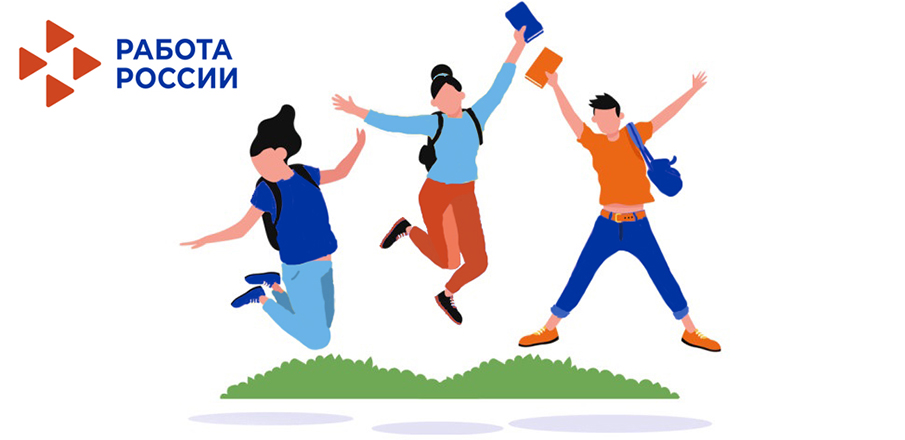 Целью акции является трудоустройство несовершеннолетних в возрасте от 14 до 18 лет в организации, где работают их родители.Для работодателей — это возможность:получить возмещение затрат на выплату заработной платы подростку;создать трудовую династию на предприятии или в организации;помочь несовершеннолетним в профессиональном самоопределении.Что можно поручить подростку:обработку информационно-справочной документации;легкие виды подсобного труда;работы по озеленению;доставку корреспонденции;работу оператором, диспетчером, офис-менеджером (обязанности, не требующие  предварительной подготовки).Подростки смогут:получать заработную плату от работодателя и материальную поддержку от центра занятости;наработать опыт;снизить финансовую нагрузку на родителей.Подробную информацию об условиях участия в акции работодатели могут получить в КГКУ «Центр занятости населения Березовского района» по телефону (391-75) 2-34-07.